Конспект занятия «Правила дорожного движения» в средней группеПрограммные задачи:• закрепить знания детей о светофоре, о его сигналах;• систематизировать знания детей о дорожных знаках, об их значении;• закрепить знания о наземном и воздушном транспорте;• развивать наблюдательность, зрительную память;• развивать умение отвечать полным ответом.Материал:• светофор;• полоски белой бумаги;• дорожные знаки;• листы с изображением светофора для раскрашивания.Предварительная работа:•проблемно-поисковая беседа: «Наши друзья на дороге»;• рассматривание картин о дорожных знаках, о светофоре, транспорт.Ход занятия:Воспитатель: Здравствуйте, ребята!Дети: Здравствуйте!Воспитатель: Ребята, а какие виды транспорта вы знаете?Дети: наземный, воздушный, водный.Воспитатель: Какой транспорт относится к воздушному виду?Дети: самолет, вертолет.Воспитатель: Какой транспорт относится к водному виду?Дети: корабль, пароход, теплоходВоспитатель: Какой транспорт относится к наземному виду?Дети: легковой автомобиль, автобус, троллейбус, грузовик и т. д.Воспитатель: молодцы!А вы знаете, что есть четкие и строгие правила для водителей машин и пешеходов? Чтобы сохранить свое здоровье и жизнь, что мы должны делать?Дети: мы должны строго соблюдать правила дорожного движения.Воспитатель: А запомнить их нам поможет наш сегодняшний друг, который и пригласил нас в эту страну. Но для начала, нужно отгадать загадку.Три разноцветных кругаМигают друг за другом.Светятся, моргают –Людям помогают.Дети: СветофорВоспитатель: А зачем он нужен, ребята?Дети: Чтобы регулировать движениеВоспитатель:У светофора есть три сигнала огонька:Красный свет - Самый строгий, Стой! Дроги дальше нет, Путь для всех закрыт!;Желтый свет – предупреждение, жди сигнала для движения;Зеленый свет – говорит «Проходите, путь открыт!»Воспитатель: дети, на какой же сигнал светофора можно переходить дорогу?Дети: На зеленый свет.Воспитатель: Молодцы, ребята! Давайте мы с вами поиграем в игру?(ИГРА НА ВНИМАНИЕ)Красный – стоятЖелтый – хлопают в ладошиЗеленый – идут.Воспитатель: А еще светофор приготовил для всех загадки. У него есть помощники, называются они дорожные знаки. Вы слышали про них?Дети: ДаВоспитатель: Итак, первая загадка, слушайте внимательно!По полоскам черно-белымПешеход шагает смелоКто из вас, ребята, знаетЗнак о чем предупреждает?Дай машине тихий ход –Дети: Пешеходный переходВоспитатель: ребята, посмотрите, нашего дорожного знака «Пешеходный переход» не хватает. Мне нужен помощник, кто поможет его найти.(выходит ребенок и выбирает соответствующий знак)Воспитатель: Ребята, посмотрите, правильно? Зачем нужен этот знак?Дети: Он показывает нам, где можно переходить дорогуА теперь отгадайте, какой же транспорт можно встретить на дороге.Что за чудо – длинный дом,Окна светлые кругом,Носит обувь из резины,А питается бензином?Дети: Автобус.Воспитатель: А кого возят автобусы?Дети: Людей.Воспитатель: А где мы должны сесть в автобус?Дети: На автобусной остановке.Воспитатель: Правильно. Вот какой знак стоит на автобусной остановке (показывает знак). Мы с вами знаем, что существуют правила поведения в общественном транспорте, в автобусе (нельзя бегать по салону, высовываться из окна, нужно автобус ожидать на автобусной остановке, обходить сзади, но лучше дождаться, когда уедет.)Воспитатель: Вот видите, сколько помощников на дороге у светофора! А сейчас мы с вами представим, что мы водители. А вы знаете кто это такие?Дети: Те, кто сидят за рулем автомобиля?Физминутка «Мы - шоферы»:(дети должны показывать движения)Качу, лечуВо весь опор(дети шагают)Я сам-шофер(имитируют управлением рулем)И сам – мотор(круговые движения плечами)Нажимаю на педаль(сгибают ногу в колене)И машина мчится в даль.(бег на месте)Воспитатель: А сейчас, ребята, мы с вами нарисуем светофор.(Дети разукрашивают светофор)Воспитатель: Мы узнали много нового о правилах дорожного движения. Что сегодня узнали?Выставляются работы детей.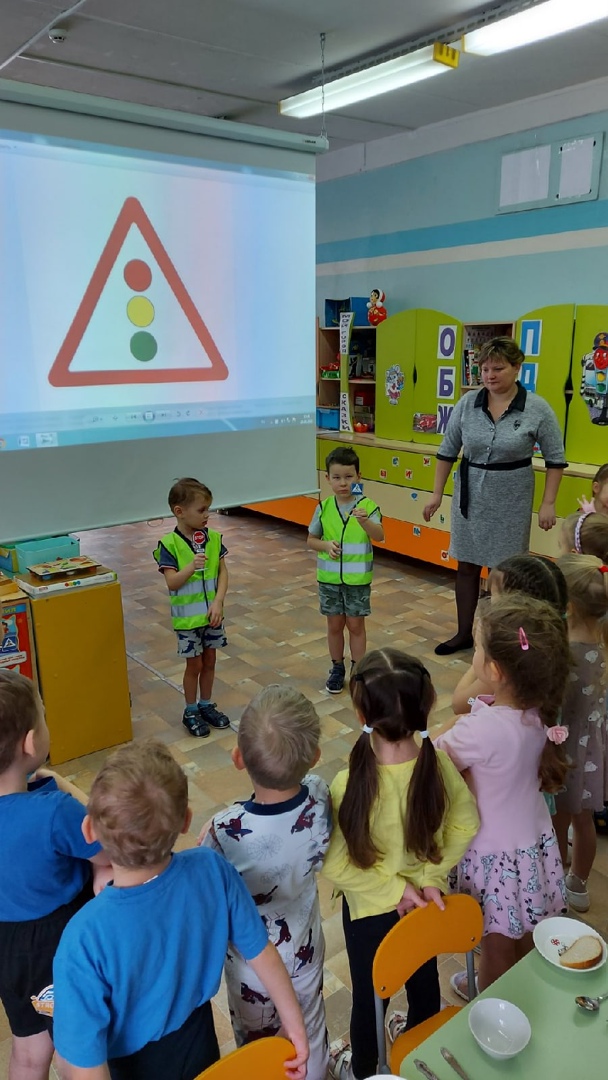 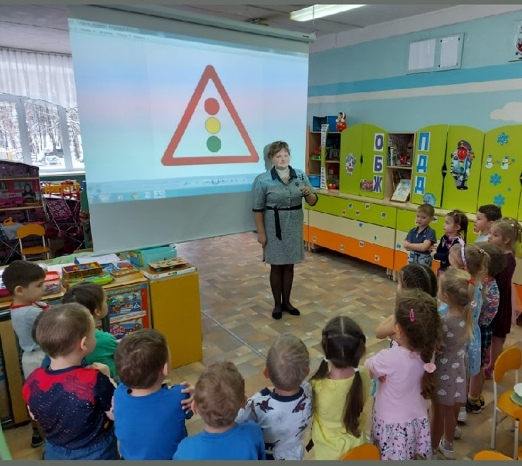 